План-конспект урока английского языка в 6Б классе на тему:«Определенный артикль. Повторение»Подготовила: учитель английского языка МОУ «Каменская ОСШГ №2»Шкильнюк Т.К. Цель урока:Расширить грамматические навыки по теме «Определенный артикль»Конспект урокаI.Рассмотрим случаи употребления определённого артикля the. 1.Как уже упоминалось ранее, определённый артикль используется с уже встречающимися в предыдущем предложении словами. Например:It is a book. The book is interesting. (Это книга. (Данная) Книга интересна.2. Также определённый артикль используется с вещами, которые заранее нам известны и определёны. Например:Close the door, please! - Закрой(те) дверь, пожалуйста! (Наверняка известно какую дверь, так как она одна в комнате и мы точно понимаем, что закрыть нужно именно её).3. Таким образом, определённый артикль используется со всеми вещами и понятиями в мире, которые уникальны, т.е единственные в своём роде. Например:the sun (солнце), the moon (луна), the world (мир), the earth (земля), the sky (небо) ит.д.4. Определённый артикль употребляется с некоторыми географическими названиями: морями, океанами, реками, горными цепями, некоторыми странами (обычно федерации, республики, штаты и т.д.) Например:The Atlantic Ocean - Атлантический океан The Black Sea - Чёрное мореThe Mississippi - река Мисисипи The Alps - АльпыСписок стран: the UK (the United Kingdom) - Соединённое Королевство, the USA (the United States of America) - Соединённые Штаты Америки, the Czech Republic - Чешская Республика, the RF (the Russian Federation) - Российская Федерация, the Netherlands - Нидерланды, the UAE (the United Arab Emirates) - ОАЭ (Объединённые Арабские Эмираты).5. Определённый артикль также употребляется перед названиями театров, кинотеатров.музеев, галерей, отелей и некоторых достопримечательностей. Например:The Ritz Hotel (Отель Ритц), The Odeon (кинотеатр Одеон), The Hermitage (музей Эрмитаж), The Bolshoi Theatre (Большой Театр), The Tate Gallery(Галерея Тейт) и т.д.6. Артикли могут стоять не только перед существительными, но и перед прилагательными. В частности перед прилагательными в превосходной степени (самый большой, самый лучший и т.д). Например:the best game - самая лучшая играthe most interesting book - самая интересная книга the most beautiful actress - самая красивая актриса7. Интересный случай употребления определённого артикля - классовое обобщение. Это могут быть как существительные, так и прилагательные. Например:the bourgeoisie - буржуазияthe poor - бедные, the rich - богатые8. Определённый артикль употребляется перед порядковыми числительными. Например:the first (первый), the second (второй), the third (третий) и т.д.9. Также правильно употреблять определённый артикль перед названиями музыкальных инструментов. Например:play the piano (violin, flute, etc.) - играть на пианино (скрипке, флейте, и т.д.)10. В употреблении определённого артикля также встречаются фиксированные фразы или устойчивые выражения, которые желательно запоминать. Среди них:in the morning (утром), in the afternoon (днём), in the evening (вечером), the other (другой), the next (следующий), the last (последний), the beginning/the end (начало/конец), the top/the bottom (верхушка/низ), to the right/left (направо/налево), on the whole (в целом) и некоторые другие.Также как в случае с неопределёнными артиклями, существует целый ряд традиционных английских пословиц и идиом, которые помогут лучше понять строение языка. Например:At the ends of the earth. - На краю земли./У чёрта на куличках.II.Стр.69 упр.8III. Использование определенного артикля с географическими названиями. Внимательно изучите памятку: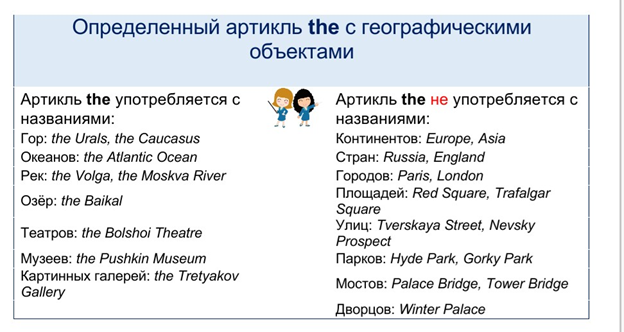 IV. Упр.2 стр. 71V.Задания для самоконтроля:1)  Используйте определенный артикль the, где необходимо:… City of London                                     10. … Isle of White… Ireland                                                  11. …Tower of London… Oxford Street                                        12. … Houses of Parliament… Whitehall                                              13. … Buckingham Palace… Wales                                                    14. … British Isles… Isle of Man                                           15. … Tower Bridge… White Tower                                         16. … St Paul's Cathedral… UK                                                         17. … National GalleryКлючи: 1. the, 2. -, 3. -, 4. -, 5. -, 6. the, 7. the, 8. the, 9. the, 10. the, 11. the, 12. the, 13. -, 14. the, 15. -, 16. -.2).Дополни предложения используя подходящие артикли где необходимо:1.Black ravens live at … Tower of London.2.There is a museum in … White Tower.3.Parts of … Buckingham Palace are open to visitors.4.Until 1750, central London had only one bridge. It was … London Bridge.5.… National Gallery is situated in … Trafalgar Square.6.There are government buildings on both sides of …Whitehall, one of the most famous streets in London.7.… United Kingdom of … Great Britain and … Northern Ireland situated on … British Isles.8.… Isle of Man and … Isle of White are British island.Ключи: 1. the, 2. the, 3. -, 4. -, 5. the, -, 6. -, 7. the, -, -, the, 8. the, the